		Minnesota Educator for the Gifted and Talented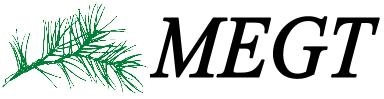 Strategic Roadmap2016-2020Draft 5/16/16Supporting the education of gifted and talented learnersInnovation in education focusing on gifted and talented learnersEvidence based decisionsEquity and Access to gifted and talented education for diverse range of learnersCollaboration and Sharing of practice and resourcesAdvocacy of and Outreach for gifted and talented educationCollegial support for the educators of gifted and talented learnersGifted education is valued throughout the state of MinnesotaMore than adequate funding is provided across Minnesota for gifted and talented educationAll gifted and talented learners are engaged and challenged throughout their academic careerThe cognitive and affective needs of all gifted and talented learners are metLearners from all ethnic, linguistic, and economic background are included in services as reflective of demographicsAll educational professionals are trained to meet the needs of gifted and talented learnersMinnesota is seen as the leader in gifted and talented educationMEGT is a viable and vibrant organization providing diverse opportunities for educators throughout the state of MinnesotaMEGT is a collaborative partner with business, industry and related organizationsAdvocacy – including working with other organizations to achieve impactProfessional development and support for educators regardless of role and/or geographic locationOrganizational excellence (active participation across state, constitution work)